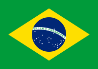 15.34. DECRETO “E” Nº 23, DE 16 DE ABRIL DE 2008, MATO GROSSO DO SUL(BRASIL)Art. 1º Fica homologado o Relatório Final da 1ª Conferência Estadual de Políticas Públicas de Juventude de Mato Grosso do Sul, constante do Anexo deste Decreto. 
